VII НАЦИОНАЛЬНЫЙ ЧЕМПИОНАТ «АБИЛИМПИКС»Утверждено советом по компетенции Дизайн персонажей/Анимация                                                                                                    (название совета)Протокол № 1  от 10.09.2021г.Председатель совета:КОНКУРСНОЕ ЗАДАНИЕпо компетенции ______ДИЗАЙН ПЕРСОНАЖЕЙ/АНИМАЦИЯ_____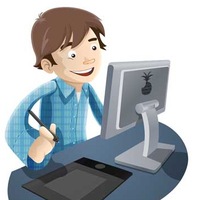 Москва 2021Описание компетенции.1.1.Актуальность компетенции. Одна из самых перспективных областей современного дизайна – это 2D/3D художник. Формула успеха будущих 2D/3D художников состоит из трёх элементов: «художественные навыки» + «владение специальным софтом» + «профессиональные качества».Первый элемент формулы — «художественные навыки» — необходимая база, без которой не обойтись. Очевидно, что 2D/3D художник должен уметь рисовать: знать анатомию, разбираться в светотени, цветоведении, перспективе и т. д. Цифровое искусство остаётся искусством, а значит, имеет свои требования.Второе составляющее будущего успеха — владение специальным софтом, такими как: Adobe Photoshop, Adobe Illustrator, 3D's Max и многие другие. При этом понадобится графический планшет — неотъемлемый атрибут компьютерного художника.Профессиональные качества, которые имеет 2D/3D художник, — любознательность, стрессоустойчивость, усидчивость, эстетический вкус и умение работать в команде. Хорошие перспективы открывает знание английского языка.Отрасли, в которых наиболее востребована профессия 2D/3D художника - это игровая индустрия, киноиндустрия, промышленный дизайн, архитектура, реклама, электронная коммерция, интернет-сайты,  дизайн различных приложений, иллюстрации для комиксов и другие.Способность обладать профессиональными навыками 2D/3D художника, поможет инвалидам и лицам с ограниченными возможностями здоровья повысить личностную самооценку, социально адаптироваться в обществе, обрести конкурентное преимущество в глазах потенциального работодателя, в качестве которых могут быть: киностудии, студии мультфильмов, телевидение, компании по производству компьютерных игр, рекламные агентства, издательские предприятия и другие.1.2. Профессии, по которым участники смогут трудоустроиться после получения данной компетенции.Смежные профессии: графический дизайнер, Web-дизайнер, маркетолог, художник, преподаватель и др.1.3. Ссылка на образовательный и/или профессиональный стандарт (конкретные стандарты).1.4. Требования к квалификации. 2.Конкурсное задание.2.1. Краткое описание задания. Школьники: Создать изображение персонажа для компьютерной игры жанра – «Приключения» в 2D формате, анимировать его и подготовить аннотацию.Студенты: Создать изображение мультипликационного персонажа, гибрида (человека и животного) в фоновой среде для современного мультфильма в 2D формате, анимировать его и подготовить аннотацию.Специалисты: Создать изображение человекообразного персонажа в фоновой среде для современного мультфильма в 2D формате, анимировать его и подготовить аннотацию.2.2. Структура и подробное описание конкурсного задания.      * Участник может самостоятельно распределить время на выполнение каждого модуля или воспользоваться таймингом, указанным на выполнение каждого модуля.     2.3.Последовательность выполнения задания.Категория «Школьники»Модуль 1. Создание изображения персонажа в 2D формате  Используя предложенный инструментарий IT программ, создать изображение персонажа для компьютерной игры жанра – «Приключения» в 2D формате. Готовую работу сохранить на рабочем столе в папке Abylimpics/ Папка под своей фамилией на латинице (английская раскладка) под названием modul1 в любом из следующих форматов: jpg, png, pdf, а также рабочий файл работы под тем же названием. Модуль 2. Анимация персонажаИспользуя  предложенный  инструментарий  IT  программ создать анимацию персонажа для компьютерной игры жанра – «Приключения» и фоновой среды, в которой отражается идея создания персонажа и суть всей работы. Анимация должна быть не менее 10 секунд. Готовую анимацию сохранить на рабочем столе в папке Abylimpics/ Папка под своей фамилией на латинице (английская раскладка) под названием modul2 в любом из следующих форматов: GIF, WebP, APNG, BPG, AVI проверив его совместимость с данным компьютерным устройством, а также рабочий файл работы под тем же названием.Модуль 3. Подготовка аннотации Создаваемый объект должен иметь аннотацию (не более 500 знаков с пробелами), включающую название работы, идею создания персонажа и суть всей работы (например, уникальность, историю, актуальность и др). Готовый текст сохранить на рабочем столе в папке Abylimpics/ Папка под своей фамилией на латинице (английская раскладка) под названием modul3 в любом из следующих форматов: doc, docx, txt.*Участники не могут одалживать или занимать какой-либо инструмент на время соревнований. Категория «Студенты»Модуль 1. Создание изображения персонажа в 2D формате Используя предложенный инструментарий IT программ, создать изображение мультипликационного персонажа, гибрида (человека и животного) в фоновой среде для современного мультфильма в 2D формате. Готовую работу сохранить на рабочем столе в папке Abylimpics/ Папка под своей фамилией на латинице (английская раскладка) под названием modul1 в любом из следующих форматов: jpg, png, pdf, а также рабочий файл работы под тем же названием. Модуль 2. Анимация персонажаИспользуя предложенный инструментарий IT программ анимацию мультипликационного персонажа, гибрида (человека и животного) и фоновой среды для современного мультфильма, в которой отражается идея создания персонажа и суть всей работы. Анимация должна быть не менее 10 секунд. Готовую анимацию сохранить на рабочем столе в папке Abylimpics/ Папка под своей фамилией на латинице (английская раскладка) под названием modul2 в любом из следующих форматов: GIF, WebP, APNG, BPG, AVI проверив его совместимость с данным компьютерным устройством, а также рабочий файл работы под тем же названием.Модуль 3. Подготовка аннотацииСоздаваемый объект должен иметь аннотацию (не более 500 знаков с пробелами), включающую название работы, идею создания персонажа и суть всей работы (например, уникальность, историю, актуальность и др). Готовый текст сохранить на рабочем столе в папке Abylimpics/ Папка под своей фамилией на латинице (английская раскладка) под названием modul3 в любом из следующих форматов: doc, docx, txt.*Участники не могут одалживать или занимать какой-либо инструмент на время соревнований. Категория «Специалисты»Модуль 1. Создание изображения персонажа в 2D формате Используя предложенный инструментарий IT программ, создать изображение человекообразного персонажа в фоновой среде для современного мультфильма в 2D формате. Готовую работу сохранить на рабочем столе в папке Abylimpics/ Папка под своей фамилией на латинице (английская раскладка) под названием modul1 в любом из следующих форматов: jpg, png, pdf, а также рабочий файл работы под тем же названием.Модуль 2. Анимация персонажаИспользуя предложенный инструментарий IT программ анимацию человекообразного персонажа и фоновой среды для современного мультфильма, в которой отражается идея создания персонажа и суть всей работы. Анимация должна быть не менее 10 секунд. Готовую анимацию сохранить на рабочем столе в папке Abylimpics/ Папка под своей фамилией на латинице (английская раскладка) под названием modul2 в любом из следующих форматов: GIF, WebP, APNG, BPG, AVI проверив его совместимость с данным компьютерным устройством, а также рабочий файл работы под тем же названием.Модуль 3. Подготовка аннотацииСоздаваемый объект должен иметь аннотацию (не более 500 знаков с пробелами), включающую название работы, идею создания персонажа и суть всей работы (например, уникальность, историю, актуальность и др). Готовый текст сохранить на рабочем столе в папке Abylimpics/ Папка под своей фамилией на латинице (английская раскладка) под названием modul3 в любом из следующих форматов: doc, docx, txt.*Участники не могут одалживать или занимать какой-либо инструмент на время соревнований.     2.4. 30% изменение конкурсного задания.30% изменение вносится строго всеми экспертами по компетенции и закрепляется протоколом. Изменения не тиражируют, хранят в строгой секретности и демонстрируют в соревновательный день на площадке. 30% изменениям могут подлежать: тематика персонажей, наличие, путь сохранения и форматы файлов, анимационные действия персонажа, требования к тексту. В соответствии с изменениями могут быть внесены при необходимости изменения в критерии оценивания (в рамках 30%).   2.5. Критерии оценки выполнения задания.Категория «Школьники»Модуль 1. Создание изображения персонажа в 2D форматеМодуль 2. Создание анимацииМодуль 3. Подготовка аннотации*Субъективная оценка не будет превышать 15% от общего количества критериев оценки (от 100 баллов).Категория «Студенты»Модуль 1. Создание изображения персонажа в 2D форматеМодуль 2. Создание анимацииМодуль 3. Подготовка аннотации*Субъективная оценка не будет превышать 15% от общего количества критериев оценки (от 100 баллов).Категория «Специалисты»Модуль 1. Создание изображения персонажа в 2D форматеМодуль 2. Создание анимацииМодуль 3. Подготовка аннотации*Субъективная оценка не будет превышать 15% от общего количества критериев оценки (от 100 баллов).3.Перечень используемого оборудования, инструментов и расходных материалов.Для всех категорий участников4. Минимальные требования к оснащению рабочих мест с учетом всех основных нозологий.5. Схема застройки соревновательной площадки.Для всех категорий участников Схема застройки соревновательной площадки для всех категорий участников единая. Для проведения соревнований потребуется площадка 12х5 м, внутри условно разделенная на часть соревноватний, часть экспертов и комната экспертов 2х5 м. В комнате экспертов соревновательной площадки потребуются: стол, стулья или кресла, системный блок, монитор, клавиатура, мышь, розетка, вешалка, МФУ. Для организации рабочего места на 1 участника необходимо: стол, стул или кресло, системный блок, монитор, клавиатура, мышь, графический планшет, розетка, сетевой фильтр, бумага формата А4, карандаш, ластик.Для организации рабочего места экспертов необходимо: стул или кресло, ручка, блокнот.Общая инфраструктура конкурсной площадки состоит из кулера, огнетушителя, общего стола для экспертов.Расстановка мебели и оборудования должна быть либо согласно схеме, либо рабочие места участников можно расположить по периметру площадки. План застройки площадки по компетенции «Дизайн персонажей/Анимация»6. Требования охраны труда и техники безопасности6.1.  	Общие требования безопасностиНастоящая инструкция распространяется на персонал, эксплуатирующий средства вычислительной техники и периферийное оборудование. Инструкция содержит общие указания  по безопасному применению электрооборудования в учреждении. Требования настоящей  инструкции являются обязательными, отступления от нее не допускаются. 6.2.  	Требования безопасности перед началом работыПеред началом работы следует убедиться в исправности электропроводки, выключателей, штепсельных розеток, при помощи которых оборудование включается в сеть, наличии заземления компьютера, его работоспособности.6.3.  	Требования безопасности во время работыДля снижения или предотвращения влияния опасных и вредных факторов необходимо соблюдать Санитарные правила и нормы, гигиенические требования к видеодисплейным терминалам, персональным электронно-вычислительным машинам и организации работы.Во избежание повреждения изоляции проводов и возникновения коротких замыканий не разрешается: вешать что-либо на провода, закрашивать и белить шнуры и провода, закладывать провода и шнуры за газовые и водопроводные трубы, за батареи отопительной системы, выдергивать штепсельную вилку из розетки за шнур, усилие должно быть приложено к корпусу вилки.Для исключения поражения электрическим током запрещается: часто включать и выключать компьютер без необходимости, прикасаться к экрану и к тыльной стороне блоков компьютера, работать на средствах вычислительной техники и периферийном оборудовании мокрыми руками, работать на средствах вычислительной техники и периферийном оборудовании, имеющих нарушения целостности корпуса, нарушения изоляции проводов, неисправную индикацию включения питания, с признаками электрического напряжения на корпусе, класть на средства вычислительной техники и периферийном оборудовании посторонние предметы.Запрещается под напряжением очищать от пыли и загрязнения электрооборудование.Запрещается проверять работоспособность электрооборудования в неприспособленных для эксплуатации помещениях с токопроводящими полами, сырых, не позволяющих заземлить доступные металлические части.Недопустимо под напряжением проводить ремонт средств вычислительной техники и периферийного оборудования.Ремонт электроаппаратуры производится только специалистами-техниками с соблюдением необходимых технических требований.Во избежание поражения электрическим током, при пользовании электроприборами нельзя касаться одновременно каких-либо трубопроводов, батарей отопления, металлических конструкций, соединенных с землей.При пользовании электроэнергией в сырых помещениях соблюдать особую осторожность.6.4.  	Требования безопасности по окончании работыПосле окончания работы необходимо обесточить все средства вычислительной техники и периферийное оборудование. В случае непрерывного производственного процесса необходимо оставить включенными только необходимое оборудование.6.5.  	Требования безопасности в аварийных ситуацияхПри обнаружении неисправности немедленно обесточить электрооборудование, оповестить администрацию. Продолжение работы возможно только после устранения неисправности.При обнаружении оборвавшегося провода необходимо немедленно сообщить об этом администрации, принять меры по исключению контакта с ним людей. Прикосновение к проводу опасно для жизни.Во всех случаях поражения человека электрическим током немедленно вызвать врача.До прибытия врача нужно, не теряя времени, приступить к оказанию первой помощи пострадавшему.Необходимо немедленно начать производить искусственное дыхание, наиболее эффективным из которых является метод «рот в рот» или «рот в нос», а также наружный массаж сердца.Искусственное дыхание пораженному электрическим током производится вплоть до прибытия врача.На рабочем месте запрещается иметь огнеопасные вещества.В помещениях запрещается:а) зажигать огонь;б) включать электрооборудование, если в помещении пахнет газом;в) курить;г) сушить что-либо на отопительных приборах;д) закрывать вентиляционные отверстия в электроаппаратуреИсточниками воспламенения являются:а) искра при разряде статического электричестваб) искры от электрооборудованияв) искры от удара и тренияг) открытое пламяПри возникновении пожароопасной ситуации или пожара персонал должен немедленно принять необходимые меры для его ликвидации, одновременно оповестить о пожаре администрацию.Помещения с электрооборудованием должны быть оснащены огнетушителями типа ОУ-2 или ОУБ-3.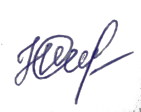 /Ибрагимова Ю.Т./№ п\пПрофессияРод занятияХудожник-мультипликаторСоставляет визуальный ряд, вырисовывает персонажей, прорабатывает мимические тонкости, раскадровку, колорирование, анимирование фраз3D-аниматор, художник-аниматор  С помощью определённых приёмов и технологий создаёт иллюзию движения персонажа Игровой художникРисует персонажей и декорации для компьютерных игрИллюстраторСоздает рисунки, соответствующие тексту произведения, комиксаГрафический дизайнерРазрабатывает дизайн пространства, фирменный стиль и брендинг, дизайн рекламы, дизайн печатной продукции, дизайн сайтаХудожник-постановщикРазрабатывает визуальную картинку, антураж в фильме, на театральной сцене, делает наброски персонажей и окружающей средыШкольникиСтудентыСпециалистыФедеральный государственный образовательный стандарт основного общего образования  и среднего общего образования (ФГОС ООО, ФГОС СОО), в части предметных областей «Искусство», раздел Изобразительное искусство, «Математика и информатика», предмет «Информатика», ФГОС СООТак же в ФГОС СОО есть курс по выбору учащегося  «Дизайн».ФГОС СПО по специальностям  54.02.01 Дизайн (по отраслям)55.02.02 Анимация (по видам)54.01.20 Графический дизайнерПрофессиональный стандарт   04.008 Визуализация движения персонажа в анимационном произведенииШкольникиСтудентыСпециалистыТребования к результатам освоения программ: Метопредметные:11) формирование и развитие компетентности в области использования информационно-коммуникационных технологий (ИКТ – компетенции).Предметные: Изобразительное искусство:2) развитие визуально-пространственного мышления как формы эмоциональноценностного освоения мира, самовыражения и ориентации в художественном и нравственном пространстве культуры5) приобретение опыта создания художественного образа в разных видах и жанрах визуально-пространственных искусств: изобразительных (живопись, графика, скульптура), декоративно-прикладных, в архитектуре и дизайне; приобретение опыта работы над визуальным образом в синтетических искусствах (театр и кино);6) приобретение опыта работы различными художественными материалами и в разных техниках в различных видах визуально-пространственных искусств, в специфических формах художественной деятельности, в том числе базирующихся на ИКТ (цифровая фотография, видеозапись, компьютерная графика, мультипликация и анимация)Информатика ООО:10) формирование информационной и алгоритмической культуры; формирование представления о компьютере как универсальном устройстве обработки информации; развитие основных навыков и умений использования компьютерных устройств;13) формирование умений формализации и структурирования информации, умения выбирать способ представления данных в соответствии с поставленной задачей - таблицы, схемы, графики, диаграммы, с использованием соответствующих программных средств обработки данных;Информатика СОО3) владение умением понимать программы, написанные на выбранном для изучения универсальном алгоритмическом языке высокого уровняПрофессиональные компетенции из ФГОС СПО по специальности 54.02.01 Дизайн (по отраслям):ПК 1.1. Проводить предпроектный анализ для разработки дизайн-проектов.ПК 1.2. Осуществлять процесс дизайнерского проектирования с учетом современных тенденций в области дизайна.ПК 1.4. Разрабатывать колористическое решение дизайн-проекта.ПК 1.5. Выполнять эскизы с использованием различных графических средств и приемов.ПК 4.2. Планировать собственную деятельность.ПК 4.3. Контролировать сроки и качество выполненных заданий.Профессиональные компетенции из ФГОС СПО по специальности 55.02.02 Анимация (по видам):ПК 1.1. Проводить предпроектный анализ для разработки анимационного проекта.ПК 1.2. Осуществлять процесс анимационного проектирования с учетом современных тенденций в области анимации.ПК 1.4. Разрабатывать колористическое решение анимационного проекта.ПК 1.5. Создавать персонажи, отрабатывать характер заданных образов, движения, мимику, жесты, артикуляцию в соответствии с мизансценами и типажами.ПК 1.7. Выбирать и применять средства компьютерной графики при разработке анимационных проектов.ПК 1.8. Применять навыки логического и пространственного мышления в профессиональной деятельности.ПК 2.1. Применять различные техники и технологии, графические и живописные материалы с учетом их свойств.ПК 2.2. Выполнять эскизы анимационного проекта или его отдельные элементы в макете, материале.ПК 2.3. Разрабатывать конструкцию и технологическую последовательность изготовления анимационного проекта.Профессиональные компетенции из ФГОС СПО по специальности 54.01.20 Графический дизайнерПК 1.1. Осуществлять сбор, систематизацию и анализ данных необходимых для разработки технического задания дизайн-продукта.ПК 1.3. Формировать готовое техническое задание в соответствии с требованиями к структуре и содержанию.ПК 2.1. Планировать выполнение работ по разработке дизайн-макета на основе технического задания.ПК 2.2. Определять потребности в программных продуктах, материалах и оборудовании при разработке дизайн-макета на основе технического задания.ПК 2.3. Разрабатывать дизайн-макет на основе технического задания.ПК 2.4. Осуществлять представление и защиту разработанного дизайн-макета.ПК 2.5. Осуществлять комплектацию и контроль готовности необходимых составляющих дизайн-макета для формирования дизайн-продукта. ПК 4.1. Анализировать современные тенденции в области графического дизайна для их адаптации и использования в своей профессиональной деятельности.Трудовые умения:1.Профессионально рисовать2.Умение создавать виртуальные объекты (персонажи компьютерных игр, модели товаров для интернет-магазина или элементы интерьера для дизайн-проекта и др.)3. Визуализация движения анимационного персонажа с помощью последовательных рисунков4. Воплощение
художественного замысла посредством визуализации движения анимационного персонажа5. Распределять этапы работы над визуализацией характерного движения в технологии компьютерной графикиИспользовать разработанные модели анимационных персонажей и способы управления ими для визуализации характерного движения с сохранением узнаваемости персонажаНаименование и описание  модуляДеньВремя*РезультатШкольникМодуль 1. Создание изображения персонажа для компьютерной игры жанра – «Приключения» в 2D форматеПервый день2,5 ч.Готовый персонаж в 2D формате ШкольникМодуль 2. Анимация персонажа Первый день2 ч.Анимация персонажа и фоновой среды длительностью не менее 10 секундШкольникМодуль 3. Подготовка аннотацииПервый день0,5 ч.Краткая аннотация, описывающая актуальность, историю и  идею создания персонажа.Общее время выполнения конкурсного задания: 4,5 часаОбщее время выполнения конкурсного задания: 4,5 часаОбщее время выполнения конкурсного задания: 4,5 часаОбщее время выполнения конкурсного задания: 4,5 часаОбщее время выполнения конкурсного задания: 4,5 часаСтудентМодуль 1. Создание изображения мультипликационного персонажа, гибрида (человека и животного) в фоновой среде для современного мультфильма в 2D форматеВторойдень2,5 ч.Готовый персонаж в 2D форматеСтудентМодуль 2. Анимация персонажа Второй день2,5 ч.Анимация персонажа и фоновой среды длительностью не менее 10 секундСтудентМодуль 3. Подготовка аннотацииВторой день0,5 ч.Краткая аннотация, описывающая актуальность, историю и  идею создания персонажа.Общее время выполнения конкурсного задания: 5,5 часовОбщее время выполнения конкурсного задания: 5,5 часовОбщее время выполнения конкурсного задания: 5,5 часовОбщее время выполнения конкурсного задания: 5,5 часовОбщее время выполнения конкурсного задания: 5,5 часовСпециалистМодуль 1. Создание изображения персонажа человекообразного персонажа в фоновой среде для современного мультфильма в 2D форматеВторой день2,5 ч.Готовый персонаж в 2D форматеСпециалистМодуль 2. Анимация персонажа Второй день2,5 ч.Анимация персонажа и фоновой среды длительностью не менее 10 секундСпециалистМодуль 3. Подготовка аннотацииВторойдень0,5 ч.Краткая аннотация, описывающая актуальность, историю и  идею создания персонажа.Общее время выполнения конкурсного задания: 5,5 часовОбщее время выполнения конкурсного задания: 5,5 часовОбщее время выполнения конкурсного задания: 5,5 часовОбщее время выполнения конкурсного задания: 5,5 часовОбщее время выполнения конкурсного задания: 5,5 часовНаименование модуляЗаданиеМаксимальный балл1. Создание изображения персонажа в 2D форматеИспользуя предложенный инструментарий IT программ, создать изображение персонажа для компьютерной игры жанра – «Приключения» в 2D формате. Готовую работу сохранить на рабочем столе в папке Abylimpics/ Папка под своей фамилией на латинице (английская раскладка) под названием modul1 в любом из следующих форматов: jpg, png, pdf, а также рабочий файл работы под тем же названием. 502.Анимация персонажаИспользуя  предложенный  инструментарий  IT  программ создать анимацию персонажа для компьютерной игры жанра – «Приключения» и фоновой среды, в которой отражается идея создания персонажа и суть всей работы. Анимация должна быть не менее 10 секунд. Готовую анимацию сохранить на рабочем столе в папке Abylimpics/ Папка под своей фамилией на латинице (английская раскладка) под названием modul2 в любом из следующих форматов: GIF, WebP, APNG, BPG, AVI проверив его совместимость с данным компьютерным устройством, а также рабочий файл работы под тем же названием.353.Подготовка аннотацииСоздаваемый объект должен иметь аннотацию (не более 500 знаков с пробелами), включающую название работы, идею создания персонажа и суть всей работы (например, уникальность, историю, актуальность и др). Готовый текст сохранить на рабочем столе в папке Abylimpics/ Папка под своей фамилией на латинице (английская раскладка) под названием modul3 в любом из следующих форматов: doc, docx, txt.15ИТОГОИТОГО100Задание№Наименование критерияМаксимальные баллыОбъективная оценка (баллы)Субъективная оценка (баллы)*Создать изображение персонажа для компьютерной игры жанра – «Приключения» в 2D формате.Детализированы черты лица22Создать изображение персонажа для компьютерной игры жанра – «Приключения» в 2D формате.Форма тела22Создать изображение персонажа для компьютерной игры жанра – «Приключения» в 2D формате.Материал (кожа, волосы, шерсть и т.д.)22Создать изображение персонажа для компьютерной игры жанра – «Приключения» в 2D формате.Пропорции и преувеличение22Создать изображение персонажа для компьютерной игры жанра – «Приключения» в 2D формате.Персонаж нарисован в полный рост 22Создать изображение персонажа для компьютерной игры жанра – «Приключения» в 2D формате.Одежда, фактура22Создать изображение персонажа для компьютерной игры жанра – «Приключения» в 2D формате.Текстура22Создать изображение персонажа для компьютерной игры жанра – «Приключения» в 2D формате.Свето-теневая проработка22Создать изображение персонажа для компьютерной игры жанра – «Приключения» в 2D формате.Прорисована фоновая среда22Создать изображение персонажа для компьютерной игры жанра – «Приключения» в 2D формате.Фоновая среда соответствует тематике задания22Создать изображение персонажа для компьютерной игры жанра – «Приключения» в 2D формате.Цветовая гармония 11Создать изображение персонажа для компьютерной игры жанра – «Приключения» в 2D формате.Цветовая тема11Создать изображение персонажа для компьютерной игры жанра – «Приключения» в 2D формате.Целостная картина персонажа в фоновой среде33Создать изображение персонажа для компьютерной игры жанра – «Приключения» в 2D формате.Принадлежность персонажа к данной тематике22Создать изображение персонажа для компьютерной игры жанра – «Приключения» в 2D формате.Наличие собственного стиля 11Создать изображение персонажа для компьютерной игры жанра – «Приключения» в 2D формате.Отсутствие плагиата11Создать изображение персонажа для компьютерной игры жанра – «Приключения» в 2D формате.Композиционное решение22Создать изображение персонажа для компьютерной игры жанра – «Приключения» в 2D формате.Пластическое решение22Создать изображение персонажа для компьютерной игры жанра – «Приключения» в 2D формате.Оригинальность замысла  33Создать изображение персонажа для компьютерной игры жанра – «Приключения» в 2D формате.Применение 2D технологий в соответствии с темой22Создать изображение персонажа для компьютерной игры жанра – «Приключения» в 2D формате.Разнообразие использования инструментария 22Создать изображение персонажа для компьютерной игры жанра – «Приключения» в 2D формате.Отсутствие дефектов лица22Создать изображение персонажа для компьютерной игры жанра – «Приключения» в 2D формате.Отсутствие дефектов тела22Создать изображение персонажа для компьютерной игры жанра – «Приключения» в 2D формате.Отсутствие дефектов деталей22Создать изображение персонажа для компьютерной игры жанра – «Приключения» в 2D формате.Правильно выбранный формат и наименование файлов 22Создать изображение персонажа для компьютерной игры жанра – «Приключения» в 2D формате.Правильный путь сохранения и наименование  файла22ИтогоИтогоИтого50446Задание№Наименование критерияМаксимальные баллыОбъективная оценка (баллы)Субъективная оценка (баллы)*Создать анимацию персонажа для компьютерной игры жанра – «Приключения» и фоновой среды, в которой отражается идея создания персонажа и суть всей работыСоответствие образа и характера движения анимационного персонажа теме55Создать анимацию персонажа для компьютерной игры жанра – «Приключения» и фоновой среды, в которой отражается идея создания персонажа и суть всей работы2Количество и уровень сложности анимации, в которой отражается идея создания персонажа и суть всей работы66Создать анимацию персонажа для компьютерной игры жанра – «Приключения» и фоновой среды, в которой отражается идея создания персонажа и суть всей работы3Количество и уровень сложности анимации фоновой среды, в которой отражается идея создания персонажа и суть всей работы44Создать анимацию персонажа для компьютерной игры жанра – «Приключения» и фоновой среды, в которой отражается идея создания персонажа и суть всей работы4Взаимовлияние различных частей персонажа22Создать анимацию персонажа для компьютерной игры жанра – «Приключения» и фоновой среды, в которой отражается идея создания персонажа и суть всей работы5Распределение движение по хронометражу между кадрами 22Создать анимацию персонажа для компьютерной игры жанра – «Приключения» и фоновой среды, в которой отражается идея создания персонажа и суть всей работы6Выразительность ключевых поз движения22Создать анимацию персонажа для компьютерной игры жанра – «Приключения» и фоновой среды, в которой отражается идея создания персонажа и суть всей работы7Хронометраж анимации не менее 10 секунд22Создать анимацию персонажа для компьютерной игры жанра – «Приключения» и фоновой среды, в которой отражается идея создания персонажа и суть всей работы8Детальная проработка движений персонажа22Создать анимацию персонажа для компьютерной игры жанра – «Приключения» и фоновой среды, в которой отражается идея создания персонажа и суть всей работы9Детальная проработка анимации фоновой среды22Создать анимацию персонажа для компьютерной игры жанра – «Приключения» и фоновой среды, в которой отражается идея создания персонажа и суть всей работы10Отсутствие дефектов анимации персонажа22Создать анимацию персонажа для компьютерной игры жанра – «Приключения» и фоновой среды, в которой отражается идея создания персонажа и суть всей работы11Отсутствие дефектов анимации фоновой среды22Создать анимацию персонажа для компьютерной игры жанра – «Приключения» и фоновой среды, в которой отражается идея создания персонажа и суть всей работы12Правильно выбранный формат и наименование файлов22Создать анимацию персонажа для компьютерной игры жанра – «Приключения» и фоновой среды, в которой отражается идея создания персонажа и суть всей работы13Правильный путь сохранения и наименование  файла22ИтогоИтогоИтого35305Задание№Наименование критерияМаксимальные баллыОбъективная оценка (баллы)Субъективная оценка (баллы)*Подготовить аннотацию (не более 500 знаков с пробелами), включающую название работы, идею создания персонажа и суть всей работы (например, уникальность, историю, актуальность и др).1.Количество знаков не более 500 с пробелами22Подготовить аннотацию (не более 500 знаков с пробелами), включающую название работы, идею создания персонажа и суть всей работы (например, уникальность, историю, актуальность и др).2.Название работы в соответствии с темой 22Подготовить аннотацию (не более 500 знаков с пробелами), включающую название работы, идею создания персонажа и суть всей работы (например, уникальность, историю, актуальность и др).3.Идея создания33Подготовить аннотацию (не более 500 знаков с пробелами), включающую название работы, идею создания персонажа и суть всей работы (например, уникальность, историю, актуальность и др).4.Суть всей работы22Подготовить аннотацию (не более 500 знаков с пробелами), включающую название работы, идею создания персонажа и суть всей работы (например, уникальность, историю, актуальность и др).5.Краткость и целесообразность изложения материала22Подготовить аннотацию (не более 500 знаков с пробелами), включающую название работы, идею создания персонажа и суть всей работы (например, уникальность, историю, актуальность и др).6.Целостность изложенного  текста22Подготовить аннотацию (не более 500 знаков с пробелами), включающую название работы, идею создания персонажа и суть всей работы (например, уникальность, историю, актуальность и др).7.Правильно выбранный формат файла11Подготовить аннотацию (не более 500 знаков с пробелами), включающую название работы, идею создания персонажа и суть всей работы (например, уникальность, историю, актуальность и др).8.Правильный путь сохранения и наименование  файла11ИтогоИтогоИтого15123Наименование модуляЗаданиеМаксимальный балл1. Создание изображения персонажа в 2D форматеИспользуя предложенный инструментарий IT программ, создать изображение мультипликационного персонажа, гибрида (человека и животного) в фоновой среде для современного мультфильма в 2D формате. Готовую работу сохранить на рабочем столе в папке Abylimpics/ Папка под своей фамилией на латинице (английская раскладка) под названием modul1 в любом из следующих форматов: jpg, png, pdf, а также рабочий файл работы под тем же названием. 502.Анимация персонажаИспользуя предложенный инструментарий IT программ анимацию мультипликационного персонажа, гибрида (человека и животного) и фоновой среды для современного мультфильма, в которой отражается идея создания персонажа и суть всей работы. Анимация должна быть не менее 10 секунд. Готовую анимацию сохранить на рабочем столе в папке Abylimpics/ Папка под своей фамилией на латинице (английская раскладка) под названием modul2 в любом из следующих форматов: GIF, WebP, APNG, BPG, AVI проверив его совместимость с данным компьютерным устройством, а также рабочий файл работы под тем же названием.353.Подготовка аннотацииСоздаваемый объект должен иметь аннотацию (не более 500 знаков с пробелами), включающую название работы, идею создания персонажа и суть всей работы (например, уникальность, историю, актуальность и др). Готовый текст сохранить на рабочем столе в папке Abylimpics/ Папка под своей фамилией на латинице (английская раскладка) под названием modul3 в любом из следующих форматов: doc, docx, txt.15ИТОГОИТОГО100Задание№Наименование критерияМаксимальные баллыОбъективная оценка (баллы)Субъективная оценка (баллы)*Создать изображение мультипликационного персонажа, гибрида (человека и животного) в фоновой среде для современного мультфильма в 2D формате.Детализированы черты лица22Создать изображение мультипликационного персонажа, гибрида (человека и животного) в фоновой среде для современного мультфильма в 2D формате.Форма тела22Создать изображение мультипликационного персонажа, гибрида (человека и животного) в фоновой среде для современного мультфильма в 2D формате.Материал (кожа, волосы, шерсть и т.д.)22Создать изображение мультипликационного персонажа, гибрида (человека и животного) в фоновой среде для современного мультфильма в 2D формате.Пропорции и преувеличение22Создать изображение мультипликационного персонажа, гибрида (человека и животного) в фоновой среде для современного мультфильма в 2D формате.Персонаж нарисован в полный рост 22Создать изображение мультипликационного персонажа, гибрида (человека и животного) в фоновой среде для современного мультфильма в 2D формате.Одежда, фактура22Создать изображение мультипликационного персонажа, гибрида (человека и животного) в фоновой среде для современного мультфильма в 2D формате.Текстура22Создать изображение мультипликационного персонажа, гибрида (человека и животного) в фоновой среде для современного мультфильма в 2D формате.Свето-теневая проработка22Создать изображение мультипликационного персонажа, гибрида (человека и животного) в фоновой среде для современного мультфильма в 2D формате.Прорисована фоновая среда22Создать изображение мультипликационного персонажа, гибрида (человека и животного) в фоновой среде для современного мультфильма в 2D формате.Фоновая среда соответствует тематике задания22Создать изображение мультипликационного персонажа, гибрида (человека и животного) в фоновой среде для современного мультфильма в 2D формате.Цветовая гармония 11Создать изображение мультипликационного персонажа, гибрида (человека и животного) в фоновой среде для современного мультфильма в 2D формате.Цветовая тема11Создать изображение мультипликационного персонажа, гибрида (человека и животного) в фоновой среде для современного мультфильма в 2D формате.Целостная картина персонажа в фоновой среде33Создать изображение мультипликационного персонажа, гибрида (человека и животного) в фоновой среде для современного мультфильма в 2D формате.Принадлежность персонажа к данной тематике22Создать изображение мультипликационного персонажа, гибрида (человека и животного) в фоновой среде для современного мультфильма в 2D формате.Наличие собственного стиля 11Создать изображение мультипликационного персонажа, гибрида (человека и животного) в фоновой среде для современного мультфильма в 2D формате.Отсутствие плагиата11Создать изображение мультипликационного персонажа, гибрида (человека и животного) в фоновой среде для современного мультфильма в 2D формате.Композиционное решение22Создать изображение мультипликационного персонажа, гибрида (человека и животного) в фоновой среде для современного мультфильма в 2D формате.Пластическое решение22Создать изображение мультипликационного персонажа, гибрида (человека и животного) в фоновой среде для современного мультфильма в 2D формате.Оригинальность замысла  33Создать изображение мультипликационного персонажа, гибрида (человека и животного) в фоновой среде для современного мультфильма в 2D формате.Применение 2D технологий в соответствии с темой22Создать изображение мультипликационного персонажа, гибрида (человека и животного) в фоновой среде для современного мультфильма в 2D формате.Разнообразие использования инструментария 22Создать изображение мультипликационного персонажа, гибрида (человека и животного) в фоновой среде для современного мультфильма в 2D формате.Отсутствие дефектов лица22Создать изображение мультипликационного персонажа, гибрида (человека и животного) в фоновой среде для современного мультфильма в 2D формате.Отсутствие дефектов тела22Создать изображение мультипликационного персонажа, гибрида (человека и животного) в фоновой среде для современного мультфильма в 2D формате.Отсутствие дефектов деталей22Создать изображение мультипликационного персонажа, гибрида (человека и животного) в фоновой среде для современного мультфильма в 2D формате.Правильно выбранный формат и наименование файлов 22Создать изображение мультипликационного персонажа, гибрида (человека и животного) в фоновой среде для современного мультфильма в 2D формате.Правильный путь сохранения и наименование  файла22ИтогоИтогоИтого50446Задание№Наименование критерияМаксимальные баллыОбъективная оценка (баллы)Субъективная оценка (баллы)*Создать анимацию мультипликационного персонажа, гибрида (человека и животного) и фоновой среды для современного мультфильма, в которой отражается идея создания персонажа и суть всей работы.Соответствие образа и характера движения анимационного персонажа теме55Создать анимацию мультипликационного персонажа, гибрида (человека и животного) и фоновой среды для современного мультфильма, в которой отражается идея создания персонажа и суть всей работы.2Количество и уровень сложности анимации, в которой отражается идея создания персонажа и суть всей работы66Создать анимацию мультипликационного персонажа, гибрида (человека и животного) и фоновой среды для современного мультфильма, в которой отражается идея создания персонажа и суть всей работы.3Количество и уровень сложности анимации фоновой среды, в которой отражается идея создания персонажа и суть всей работы44Создать анимацию мультипликационного персонажа, гибрида (человека и животного) и фоновой среды для современного мультфильма, в которой отражается идея создания персонажа и суть всей работы.4Взаимовлияние различных частей персонажа22Создать анимацию мультипликационного персонажа, гибрида (человека и животного) и фоновой среды для современного мультфильма, в которой отражается идея создания персонажа и суть всей работы.5Распределение движение по хронометражу между кадрами 22Создать анимацию мультипликационного персонажа, гибрида (человека и животного) и фоновой среды для современного мультфильма, в которой отражается идея создания персонажа и суть всей работы.6Выразительность ключевых поз движения22Создать анимацию мультипликационного персонажа, гибрида (человека и животного) и фоновой среды для современного мультфильма, в которой отражается идея создания персонажа и суть всей работы.7Хронометраж анимации не менее 10 секунд22Создать анимацию мультипликационного персонажа, гибрида (человека и животного) и фоновой среды для современного мультфильма, в которой отражается идея создания персонажа и суть всей работы.8Детальная проработка движений персонажа22Создать анимацию мультипликационного персонажа, гибрида (человека и животного) и фоновой среды для современного мультфильма, в которой отражается идея создания персонажа и суть всей работы.9Детальная проработка анимации фоновой среды22Создать анимацию мультипликационного персонажа, гибрида (человека и животного) и фоновой среды для современного мультфильма, в которой отражается идея создания персонажа и суть всей работы.10Отсутствие дефектов анимации персонажа22Создать анимацию мультипликационного персонажа, гибрида (человека и животного) и фоновой среды для современного мультфильма, в которой отражается идея создания персонажа и суть всей работы.11Отсутствие дефектов анимации фоновой среды22Создать анимацию мультипликационного персонажа, гибрида (человека и животного) и фоновой среды для современного мультфильма, в которой отражается идея создания персонажа и суть всей работы.12Правильно выбранный формат и наименование файлов22Создать анимацию мультипликационного персонажа, гибрида (человека и животного) и фоновой среды для современного мультфильма, в которой отражается идея создания персонажа и суть всей работы.13Правильный путь сохранения и наименование  файла22ИтогоИтогоИтого35305Задание№Наименование критерияМаксимальные баллыОбъективная оценка (баллы)Субъективная оценка (баллы)*Подготовить аннотацию (не более 500 знаков с пробелами), включающую название работы, идею создания персонажа и суть всей работы (например, уникальность, историю, актуальность и др).1.Количество знаков не более 500 с пробелами22Подготовить аннотацию (не более 500 знаков с пробелами), включающую название работы, идею создания персонажа и суть всей работы (например, уникальность, историю, актуальность и др).2.Название работы в соответствии с темой 22Подготовить аннотацию (не более 500 знаков с пробелами), включающую название работы, идею создания персонажа и суть всей работы (например, уникальность, историю, актуальность и др).3.Идея создания33Подготовить аннотацию (не более 500 знаков с пробелами), включающую название работы, идею создания персонажа и суть всей работы (например, уникальность, историю, актуальность и др).4.Суть всей работы22Подготовить аннотацию (не более 500 знаков с пробелами), включающую название работы, идею создания персонажа и суть всей работы (например, уникальность, историю, актуальность и др).5.Краткость и целесообразность изложения материала22Подготовить аннотацию (не более 500 знаков с пробелами), включающую название работы, идею создания персонажа и суть всей работы (например, уникальность, историю, актуальность и др).6.Целостность изложенного  текста22Подготовить аннотацию (не более 500 знаков с пробелами), включающую название работы, идею создания персонажа и суть всей работы (например, уникальность, историю, актуальность и др).7.Правильно выбранный формат файла11Подготовить аннотацию (не более 500 знаков с пробелами), включающую название работы, идею создания персонажа и суть всей работы (например, уникальность, историю, актуальность и др).8.Правильный путь сохранения и наименование  файла11ИтогоИтогоИтого15123Наименование модуляЗаданиеМаксимальный балл1. Создание изображения персонажа в 2D форматеИспользуя предложенный инструментарий IT программ, создать изображение человекообразного персонажа в фоновой среде для современного мультфильма в 2D формате. Готовую работу сохранить на рабочем столе в папке Abylimpics/ Папка под своей фамилией на латинице (английская раскладка) под названием modul1 в любом из следующих форматов: jpg, png, pdf, а также рабочий файл работы под тем же названием.502.Анимация персонажаИспользуя предложенный инструментарий IT программ анимацию человекообразного персонажа и фоновой среды для современного мультфильма, в которой отражается идея создания персонажа и суть всей работы. Анимация должна быть не менее 10 секунд. Готовую анимацию сохранить на рабочем столе в папке Abylimpics/ Папка под своей фамилией на латинице (английская раскладка) под названием modul2 в любом из следующих форматов: GIF, WebP, APNG, BPG, AVI проверив его совместимость с данным компьютерным устройством, а также рабочий файл работы под тем же названием.353.Подготовка аннотацииСоздаваемый объект должен иметь аннотацию (не более 500 знаков с пробелами), включающую название работы, идею создания персонажа и суть всей работы (например, уникальность, историю, актуальность и др). Готовый текст сохранить на рабочем столе в папке Abylimpics/ Папка под своей фамилией на латинице (английская раскладка) под названием modul3 в любом из следующих форматов: doc, docx, txt.15ИТОГОИТОГО100Задание№Наименование критерияМаксимальные баллыОбъективная оценка (баллы)Субъективная оценка (баллы)*Создать изображение человекообразного персонажа в фоновой среде для современного мультфильма в 2D формате.Детализированы черты лица22Создать изображение человекообразного персонажа в фоновой среде для современного мультфильма в 2D формате.Форма тела22Создать изображение человекообразного персонажа в фоновой среде для современного мультфильма в 2D формате.Материал (кожа, волосы, шерсть и т.д.)22Создать изображение человекообразного персонажа в фоновой среде для современного мультфильма в 2D формате.Пропорции и преувеличение22Создать изображение человекообразного персонажа в фоновой среде для современного мультфильма в 2D формате.Персонаж нарисован в полный рост 22Создать изображение человекообразного персонажа в фоновой среде для современного мультфильма в 2D формате.Одежда, фактура22Создать изображение человекообразного персонажа в фоновой среде для современного мультфильма в 2D формате.Текстура22Создать изображение человекообразного персонажа в фоновой среде для современного мультфильма в 2D формате.Свето-теневая проработка22Создать изображение человекообразного персонажа в фоновой среде для современного мультфильма в 2D формате.Прорисована фоновая среда22Создать изображение человекообразного персонажа в фоновой среде для современного мультфильма в 2D формате.Фоновая среда соответствует тематике задания22Создать изображение человекообразного персонажа в фоновой среде для современного мультфильма в 2D формате.Цветовая гармония 11Создать изображение человекообразного персонажа в фоновой среде для современного мультфильма в 2D формате.Цветовая тема11Создать изображение человекообразного персонажа в фоновой среде для современного мультфильма в 2D формате.Целостная картина персонажа в фоновой среде33Создать изображение человекообразного персонажа в фоновой среде для современного мультфильма в 2D формате.Принадлежность персонажа к данной тематике22Создать изображение человекообразного персонажа в фоновой среде для современного мультфильма в 2D формате.Наличие собственного стиля 11Создать изображение человекообразного персонажа в фоновой среде для современного мультфильма в 2D формате.Отсутствие плагиата11Создать изображение человекообразного персонажа в фоновой среде для современного мультфильма в 2D формате.Композиционное решение22Создать изображение человекообразного персонажа в фоновой среде для современного мультфильма в 2D формате.Пластическое решение22Создать изображение человекообразного персонажа в фоновой среде для современного мультфильма в 2D формате.Оригинальность замысла  33Создать изображение человекообразного персонажа в фоновой среде для современного мультфильма в 2D формате.Применение 2D технологий в соответствии с темой22Создать изображение человекообразного персонажа в фоновой среде для современного мультфильма в 2D формате.Разнообразие использования инструментария 22Создать изображение человекообразного персонажа в фоновой среде для современного мультфильма в 2D формате.Отсутствие дефектов лица22Создать изображение человекообразного персонажа в фоновой среде для современного мультфильма в 2D формате.Отсутствие дефектов тела22Создать изображение человекообразного персонажа в фоновой среде для современного мультфильма в 2D формате.Отсутствие дефектов деталей22Создать изображение человекообразного персонажа в фоновой среде для современного мультфильма в 2D формате.Правильно выбранный формат и наименование файлов 22Создать изображение человекообразного персонажа в фоновой среде для современного мультфильма в 2D формате.Правильный путь сохранения и наименование  файла22ИтогоИтогоИтого50446Задание№Наименование критерияМаксимальные баллыОбъективная оценка (баллы)Субъективная оценка (баллы)*Создать анимацию человекообразного персонажа и фоновой среды для современного мультфильма, в которой отражается идея создания персонажа и суть всей работы.Соответствие образа и характера движения анимационного персонажа теме55Создать анимацию человекообразного персонажа и фоновой среды для современного мультфильма, в которой отражается идея создания персонажа и суть всей работы.2Количество и уровень сложности анимации, в которой отражается идея создания персонажа и суть всей работы66Создать анимацию человекообразного персонажа и фоновой среды для современного мультфильма, в которой отражается идея создания персонажа и суть всей работы.3Количество и уровень сложности анимации фоновой среды, в которой отражается идея создания персонажа и суть всей работы44Создать анимацию человекообразного персонажа и фоновой среды для современного мультфильма, в которой отражается идея создания персонажа и суть всей работы.4Взаимовлияние различных частей персонажа22Создать анимацию человекообразного персонажа и фоновой среды для современного мультфильма, в которой отражается идея создания персонажа и суть всей работы.5Распределение движение по хронометражу между кадрами 22Создать анимацию человекообразного персонажа и фоновой среды для современного мультфильма, в которой отражается идея создания персонажа и суть всей работы.6Выразительность ключевых поз движения22Создать анимацию человекообразного персонажа и фоновой среды для современного мультфильма, в которой отражается идея создания персонажа и суть всей работы.7Хронометраж анимации не менее 10 секунд22Создать анимацию человекообразного персонажа и фоновой среды для современного мультфильма, в которой отражается идея создания персонажа и суть всей работы.8Детальная проработка движений персонажа22Создать анимацию человекообразного персонажа и фоновой среды для современного мультфильма, в которой отражается идея создания персонажа и суть всей работы.9Детальная проработка анимации фоновой среды22Создать анимацию человекообразного персонажа и фоновой среды для современного мультфильма, в которой отражается идея создания персонажа и суть всей работы.10Отсутствие дефектов анимации персонажа22Создать анимацию человекообразного персонажа и фоновой среды для современного мультфильма, в которой отражается идея создания персонажа и суть всей работы.11Отсутствие дефектов анимации фоновой среды22Создать анимацию человекообразного персонажа и фоновой среды для современного мультфильма, в которой отражается идея создания персонажа и суть всей работы.12Правильно выбранный формат и наименование файлов22Создать анимацию человекообразного персонажа и фоновой среды для современного мультфильма, в которой отражается идея создания персонажа и суть всей работы.13Правильный путь сохранения и наименование  файла22ИтогоИтогоИтого35305Задание№Наименование критерияМаксимальные баллыОбъективная оценка (баллы)Субъективная оценка (баллы)*Подготовить аннотацию (не более 500 знаков с пробелами), включающую название работы, идею создания персонажа и суть всей работы (например, уникальность, историю, актуальность и др).1.Количество знаков не более 500 с пробелами22Подготовить аннотацию (не более 500 знаков с пробелами), включающую название работы, идею создания персонажа и суть всей работы (например, уникальность, историю, актуальность и др).2.Название работы в соответствии с темой 22Подготовить аннотацию (не более 500 знаков с пробелами), включающую название работы, идею создания персонажа и суть всей работы (например, уникальность, историю, актуальность и др).3.Идея создания33Подготовить аннотацию (не более 500 знаков с пробелами), включающую название работы, идею создания персонажа и суть всей работы (например, уникальность, историю, актуальность и др).4.Суть всей работы22Подготовить аннотацию (не более 500 знаков с пробелами), включающую название работы, идею создания персонажа и суть всей работы (например, уникальность, историю, актуальность и др).5.Краткость и целесообразность изложения материала22Подготовить аннотацию (не более 500 знаков с пробелами), включающую название работы, идею создания персонажа и суть всей работы (например, уникальность, историю, актуальность и др).6.Целостность изложенного  текста22Подготовить аннотацию (не более 500 знаков с пробелами), включающую название работы, идею создания персонажа и суть всей работы (например, уникальность, историю, актуальность и др).7.Правильно выбранный формат файла11Подготовить аннотацию (не более 500 знаков с пробелами), включающую название работы, идею создания персонажа и суть всей работы (например, уникальность, историю, актуальность и др).8.Правильный путь сохранения и наименование  файла11ИтогоИтогоИтого15123ОБОРУДОВАНИЕ НА 1-ГО УЧАСТНИКА ОБОРУДОВАНИЕ НА 1-ГО УЧАСТНИКА ОБОРУДОВАНИЕ НА 1-ГО УЧАСТНИКА ОБОРУДОВАНИЕ НА 1-ГО УЧАСТНИКА ОБОРУДОВАНИЕ НА 1-ГО УЧАСТНИКА ОБОРУДОВАНИЕ НА 1-ГО УЧАСТНИКА Оборудование, инструменты, ПО, мебельОборудование, инструменты, ПО, мебельОборудование, инструменты, ПО, мебельОборудование, инструменты, ПО, мебельОборудование, инструменты, ПО, мебельОборудование, инструменты, ПО, мебель№НаименованиеФото оборудования или инструмента, мебелитех. характеристики оборудования, инструментов и ссылка на сайт производителя, поставщикаЕд. измеренияКол-воСистемный блок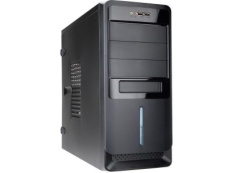 Intel Core i5 4xxx 3.2G и выше, 16GB RAM и более, 500GB SHDD SATA 6GB/s и более, NVIDIA GeForce GTX 960 и вышеhttps://www.dns-shop.ru/шт.1Монитор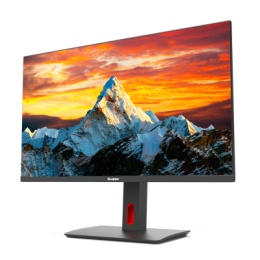 4K 27 дюймов и болееhttps://www.dns-shop.ru/шт.1Клавиатура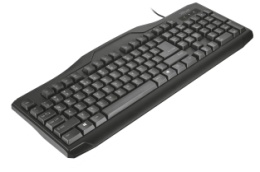 На усмотрение организаторов https://www.dns-shop.ru/шт.1Мышь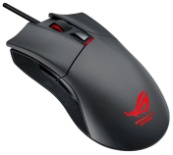 На усмотрение организаторов https://www.dns-shop.ru/шт.1Графический планшет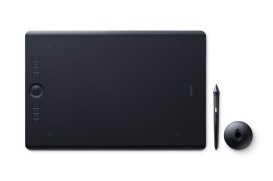 Формат A4 и болееhttps://www.dns-shop.ru/шт.1Adobe Photoshophttp://www.adobe.com/ru/creativecloud/catalog/desktop.htmlшт.1Adobe Illustratorhttp://www.adobe.com/ru/creativecloud/catalog/desktop.htmlшт.1After Effectshttp://www.adobe.com/ru/creativecloud/catalog/desktop.htmlшт.1Macromedia Flash Professional https://www.adobe.com/support/documentation/en/flash/fl8/releasenotes.html шт.1Операционная система Windows  7-10Windows 7 – 10 64 битшт.1Стол для ПК участника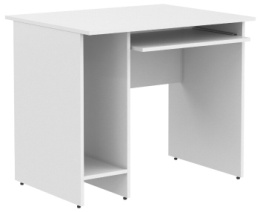 Размеры 900*720*755шт.1Кресло/стул для участника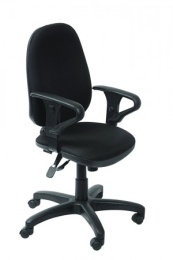 На усмотрение организаторов шт.1РАСХОДНЫЕ МАТЕРИАЛЫ  НА 1 УЧАСТНИКАРАСХОДНЫЕ МАТЕРИАЛЫ  НА 1 УЧАСТНИКАРАСХОДНЫЕ МАТЕРИАЛЫ  НА 1 УЧАСТНИКАРАСХОДНЫЕ МАТЕРИАЛЫ  НА 1 УЧАСТНИКАРАСХОДНЫЕ МАТЕРИАЛЫ  НА 1 УЧАСТНИКАРАСХОДНЫЕ МАТЕРИАЛЫ  НА 1 УЧАСТНИКАРасходные материалыРасходные материалыРасходные материалыРасходные материалыРасходные материалыРасходные материалы№НаименованиеФото расходных материаловТехнические характеристикиЕд. измеренияКол-воБумага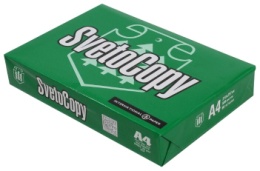 А4шт.1/5Карандаш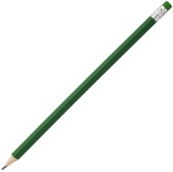 Простой шт.1Ластик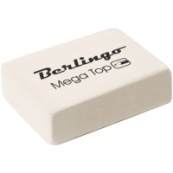 На усмотрение организаторов шт.1РАСХОДНЫЕ МАТЕРИАЛЫ, ОБОРУДОВАНИЕ И ИНСТРУМЕНТЫ,  КОТОРЫЕ УЧАСТНИКИ ДОЛЖНЫ ИМЕТЬ  ПРИ СЕБЕ (при необходимости)РАСХОДНЫЕ МАТЕРИАЛЫ, ОБОРУДОВАНИЕ И ИНСТРУМЕНТЫ,  КОТОРЫЕ УЧАСТНИКИ ДОЛЖНЫ ИМЕТЬ  ПРИ СЕБЕ (при необходимости)РАСХОДНЫЕ МАТЕРИАЛЫ, ОБОРУДОВАНИЕ И ИНСТРУМЕНТЫ,  КОТОРЫЕ УЧАСТНИКИ ДОЛЖНЫ ИМЕТЬ  ПРИ СЕБЕ (при необходимости)РАСХОДНЫЕ МАТЕРИАЛЫ, ОБОРУДОВАНИЕ И ИНСТРУМЕНТЫ,  КОТОРЫЕ УЧАСТНИКИ ДОЛЖНЫ ИМЕТЬ  ПРИ СЕБЕ (при необходимости)РАСХОДНЫЕ МАТЕРИАЛЫ, ОБОРУДОВАНИЕ И ИНСТРУМЕНТЫ,  КОТОРЫЕ УЧАСТНИКИ ДОЛЖНЫ ИМЕТЬ  ПРИ СЕБЕ (при необходимости)РАСХОДНЫЕ МАТЕРИАЛЫ, ОБОРУДОВАНИЕ И ИНСТРУМЕНТЫ,  КОТОРЫЕ УЧАСТНИКИ ДОЛЖНЫ ИМЕТЬ  ПРИ СЕБЕ (при необходимости)Не предусмотреноНе предусмотреноНе предусмотреноНе предусмотреноНе предусмотреноНе предусмотреноРАСХОДНЫЕ МАТЕРИАЛЫ И ОБОРУДОВАНИЕ, ЗАПРЕЩЕННЫЕ НА ПЛОЩАДКЕРАСХОДНЫЕ МАТЕРИАЛЫ И ОБОРУДОВАНИЕ, ЗАПРЕЩЕННЫЕ НА ПЛОЩАДКЕРАСХОДНЫЕ МАТЕРИАЛЫ И ОБОРУДОВАНИЕ, ЗАПРЕЩЕННЫЕ НА ПЛОЩАДКЕРАСХОДНЫЕ МАТЕРИАЛЫ И ОБОРУДОВАНИЕ, ЗАПРЕЩЕННЫЕ НА ПЛОЩАДКЕРАСХОДНЫЕ МАТЕРИАЛЫ И ОБОРУДОВАНИЕ, ЗАПРЕЩЕННЫЕ НА ПЛОЩАДКЕРАСХОДНЫЕ МАТЕРИАЛЫ И ОБОРУДОВАНИЕ, ЗАПРЕЩЕННЫЕ НА ПЛОЩАДКЕВсе расходные материалы, которые отсутствуют в конкурсном заданииВсе расходные материалы, которые отсутствуют в конкурсном заданииВсе расходные материалы, которые отсутствуют в конкурсном заданииВсе расходные материалы, которые отсутствуют в конкурсном заданииВсе расходные материалы, которые отсутствуют в конкурсном заданииВсе расходные материалы, которые отсутствуют в конкурсном заданииДОПОЛНИТЕЛЬНОЕ ОБОРУДОВАНИЕ, ИНСТРУМЕНТЫ КОТОРОЕ МОЖЕТ ПРИВЕСТИ С СОБОЙ УЧАСТНИК (при необходимости)ДОПОЛНИТЕЛЬНОЕ ОБОРУДОВАНИЕ, ИНСТРУМЕНТЫ КОТОРОЕ МОЖЕТ ПРИВЕСТИ С СОБОЙ УЧАСТНИК (при необходимости)ДОПОЛНИТЕЛЬНОЕ ОБОРУДОВАНИЕ, ИНСТРУМЕНТЫ КОТОРОЕ МОЖЕТ ПРИВЕСТИ С СОБОЙ УЧАСТНИК (при необходимости)ДОПОЛНИТЕЛЬНОЕ ОБОРУДОВАНИЕ, ИНСТРУМЕНТЫ КОТОРОЕ МОЖЕТ ПРИВЕСТИ С СОБОЙ УЧАСТНИК (при необходимости)ДОПОЛНИТЕЛЬНОЕ ОБОРУДОВАНИЕ, ИНСТРУМЕНТЫ КОТОРОЕ МОЖЕТ ПРИВЕСТИ С СОБОЙ УЧАСТНИК (при необходимости)ДОПОЛНИТЕЛЬНОЕ ОБОРУДОВАНИЕ, ИНСТРУМЕНТЫ КОТОРОЕ МОЖЕТ ПРИВЕСТИ С СОБОЙ УЧАСТНИК (при необходимости)№Наименованиетех. характеристики оборудования и ссылка на сайт производителя, поставщикатех. характеристики оборудования и ссылка на сайт производителя, поставщикаЕд. измеренияКол-воНе предусмотреноНе предусмотреноНе предусмотреноНе предусмотреноНе предусмотреноНе предусмотреноОБОРУДОВАНИЕ НА 1-ГО ЭКСПЕРТА ОБОРУДОВАНИЕ НА 1-ГО ЭКСПЕРТА ОБОРУДОВАНИЕ НА 1-ГО ЭКСПЕРТА ОБОРУДОВАНИЕ НА 1-ГО ЭКСПЕРТА ОБОРУДОВАНИЕ НА 1-ГО ЭКСПЕРТА ОБОРУДОВАНИЕ НА 1-ГО ЭКСПЕРТА Оборудование, мебельОборудование, мебельОборудование, мебельОборудование, мебельОборудование, мебельОборудование, мебель№НаименованиеФото оборудования или инструмента, мебелиТехнические  характеристики и ссылка на сайт производителя, поставщикаЕд. измеренияКол-воСтол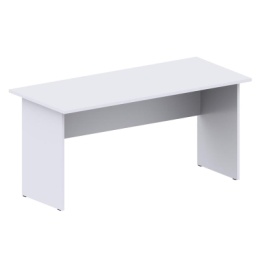 1400х700 ммштук1/5Кресло/стул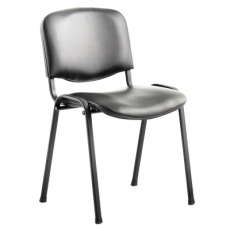 Офисныйштук1ПК (комната экспертов)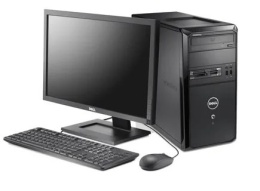 ПК или ноутбукшт1/5МФУ (комната экспертов)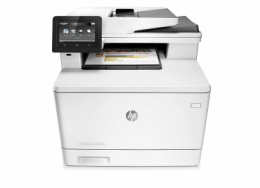 Лазерныйшт1/5РАСХОДНЫЕ МАТЕРИАЛЫ НА 1 Эксперта (при необходимости)РАСХОДНЫЕ МАТЕРИАЛЫ НА 1 Эксперта (при необходимости)РАСХОДНЫЕ МАТЕРИАЛЫ НА 1 Эксперта (при необходимости)РАСХОДНЫЕ МАТЕРИАЛЫ НА 1 Эксперта (при необходимости)РАСХОДНЫЕ МАТЕРИАЛЫ НА 1 Эксперта (при необходимости)РАСХОДНЫЕ МАТЕРИАЛЫ НА 1 Эксперта (при необходимости)Расходные материалыРасходные материалыРасходные материалыРасходные материалыРасходные материалыРасходные материалы№НаименованиеФото расходного материалаТехнические характеристикиЕд. измеренияКол-воРучка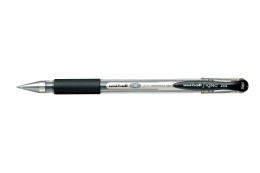 Шариковая или гелиевая синяя/чернаяшт.1Блокнот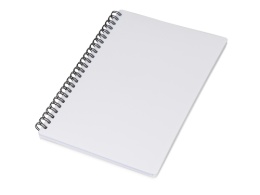 А5 (32 листа)шт.1ОБЩАЯ ИНФРАСТРУКТУРА КОНКУРСНОЙ ПЛОЩАДКИ (при необходимости)ОБЩАЯ ИНФРАСТРУКТУРА КОНКУРСНОЙ ПЛОЩАДКИ (при необходимости)ОБЩАЯ ИНФРАСТРУКТУРА КОНКУРСНОЙ ПЛОЩАДКИ (при необходимости)ОБЩАЯ ИНФРАСТРУКТУРА КОНКУРСНОЙ ПЛОЩАДКИ (при необходимости)ОБЩАЯ ИНФРАСТРУКТУРА КОНКУРСНОЙ ПЛОЩАДКИ (при необходимости)ОБЩАЯ ИНФРАСТРУКТУРА КОНКУРСНОЙ ПЛОЩАДКИ (при необходимости)Дополнительное оборудование, средства индивидуальной защитыДополнительное оборудование, средства индивидуальной защитыДополнительное оборудование, средства индивидуальной защитыДополнительное оборудование, средства индивидуальной защитыДополнительное оборудование, средства индивидуальной защитыДополнительное оборудование, средства индивидуальной защиты№НаименованиеФото оборудования или инструмента, мебелитех. Характеристики дополнительного  оборудования и средств индивидуальной защиты и  ссылка на сайт производителя, поставщикаЕд. измеренияКол-воВешалка гардеробная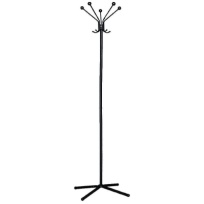 Минимум на 10 единиц одеждышт1Стол1400х700 мм шт1/4Кулер 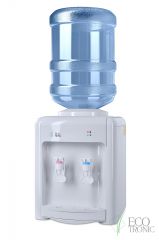 На усмотрение организаторов шт.1Мусорное ведро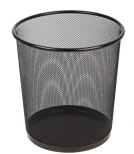 На усмотрение организаторов шт.1Огнетушитель углекислотный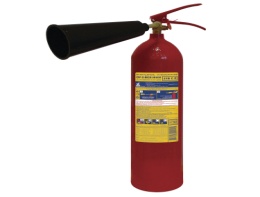 На усмотрение организаторов шт.2КОМНАТА ЭКСПЕРТОВКОМНАТА ЭКСПЕРТОВКОМНАТА ЭКСПЕРТОВКОМНАТА ЭКСПЕРТОВКОМНАТА ЭКСПЕРТОВКОМНАТА ЭКСПЕРТОВОборудование, мебель, расходные материалы (при необходимости)Оборудование, мебель, расходные материалы (при необходимости)Оборудование, мебель, расходные материалы (при необходимости)Оборудование, мебель, расходные материалы (при необходимости)Оборудование, мебель, расходные материалы (при необходимости)Оборудование, мебель, расходные материалы (при необходимости)Стол1400х700 ммштук1Кресло/стулОфисныйштук5Бумага 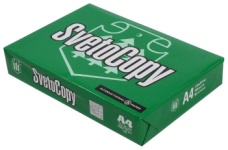 А4, 500 листовуп.1ДОПОЛНИТЕЛЬНЫЕ ТРЕБОВАНИЯ К ПЛОЩАДКЕ/КОММЕНТАРИИДОПОЛНИТЕЛЬНЫЕ ТРЕБОВАНИЯ К ПЛОЩАДКЕ/КОММЕНТАРИИДОПОЛНИТЕЛЬНЫЕ ТРЕБОВАНИЯ К ПЛОЩАДКЕ/КОММЕНТАРИИДОПОЛНИТЕЛЬНЫЕ ТРЕБОВАНИЯ К ПЛОЩАДКЕ/КОММЕНТАРИИДОПОЛНИТЕЛЬНЫЕ ТРЕБОВАНИЯ К ПЛОЩАДКЕ/КОММЕНТАРИИДОПОЛНИТЕЛЬНЫЕ ТРЕБОВАНИЯ К ПЛОЩАДКЕ/КОММЕНТАРИИКоличество точек  электропитания и их характеристики, количество точек интернета и требования к нему, количество точек воды и требования (горячая, холодная)Количество точек  электропитания и их характеристики, количество точек интернета и требования к нему, количество точек воды и требования (горячая, холодная)Количество точек  электропитания и их характеристики, количество точек интернета и требования к нему, количество точек воды и требования (горячая, холодная)Количество точек  электропитания и их характеристики, количество точек интернета и требования к нему, количество точек воды и требования (горячая, холодная)Количество точек  электропитания и их характеристики, количество точек интернета и требования к нему, количество точек воды и требования (горячая, холодная)Количество точек  электропитания и их характеристики, количество точек интернета и требования к нему, количество точек воды и требования (горячая, холодная)№Наименование	Тех. характеристики Электричество на 1 пост для участника220 вольт Сетевой фильтр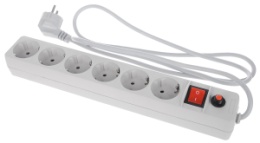 на 1 участникашт1Площадь, м.кв.Ширина прохода между рабочими местами, м.Специализированное оборудование, количество.*Рабочее место участника с нарушением слуха1,2 метра1,2 метраРадиокласс, аудиотехника (акустический усилитель и колонки)Рабочее место участника с нарушением зрения1,2 метра1,2 метраТекстовое описание конкурсного задания должно быть предоставлено в доступном для инвалидов по зрению виде: в плоскопечатном (с крупным размером шрифта, учитывающим состояние зрительного анализатора участника с остаточным зрением), шрифтом Брайля или в электронном виде в формате Microsoft Word для прочтения с помощью специальной компьютерной техники и программного обеспечения. Рабочее место участника с нарушением зрения следует оснастить персональным компьютером с большим монитором (19 - 24"), с программой экранного доступа JAWS, программой экранного увеличения МАGic) и дисплеем, использующим систему Брайля (рельефно-точечного шрифта). Необходимо предоставить лупу, лампу-лупу (настольную или напольную), брайлевскую линейку.Рабочее место участника с нарушением ОДА1,2 метра1,2 метраПерсональный компьютер, оснастить выносными компьютерными кнопками и специальной клавиатурой; персональный компьютер, оснастить ножной или головной мышью и виртуальной экранной клавиатурой, персональный компьютер, оснастить компьютерным джойстиком или компьютерным роллером и специальной клавиатурой.Рабочее место участника с соматическими заболеваниями1,2 метра1,2 метраРабочее место участника с ментальными нарушениями1,2 метра1,2 метра